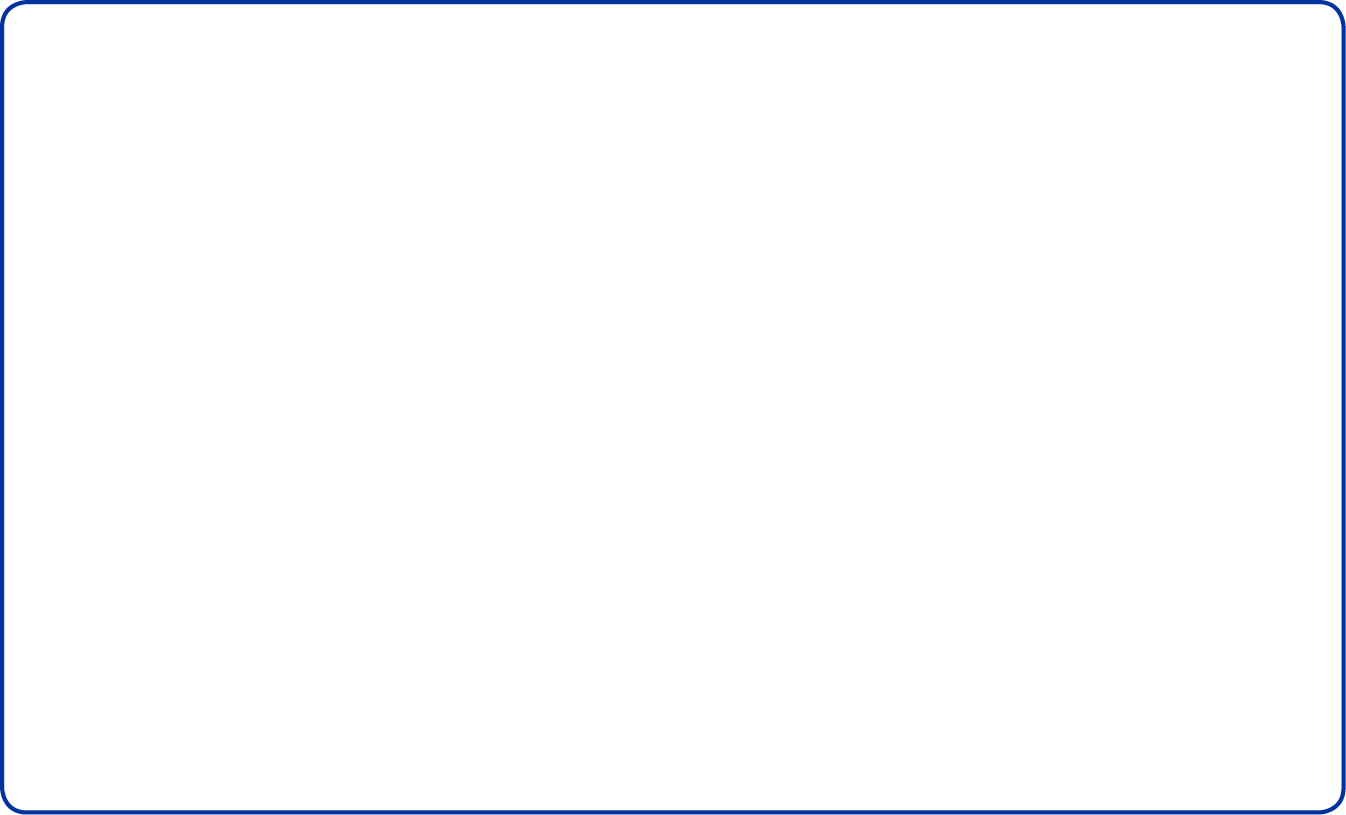 
Critical elements & cues for running with and carrying the ball.

Critical elements & cues for running with and carrying the ball.
Arm CarryHand CarryGrip1 hand on the front of the ballThumb on top seamPointer finger on tipRest of fingers spread on bottom seamLockFlex wristPush ball against forearmCradle ball between biceps and rib cageRunAs you run…Opposite arm pumpsKeep ball locked to chestLet ball roll across your chest as you runGripCage gripHoldBall at waist level in front of bodyRunAs you run…Ball moves from hip to hip